Народы Пермского края: язык, культура, историяОчный этап6-8 классы1. Известно, что ушкуйники промышляли на Волге и Каме. А кого раньше называли ушкуйниками?А) сезонных рыбаковБ) членов вооруженной дружины, снаряженной для набегов и торговлиВ) рабочих, тянувших на бечеве судна против течения реки2. Музъем (удмурт), Му (коми-язьв.), Мланде (марий.), Җир (татар.) – это…3. Слова деньги, богатырь, лошадь, алмаз, сундук, арбуз, считается, происходят из4. Подберите синонимы к слову «миф».5. Какого мифологического персонажа коми-пермяки остерегаются называть собственным именем и часто называют иносказательно – Кузь дядя (Высокий дядя), Ыджыт (Большой), Кöспель (Сухоухий).6. Отгадайте ребус и запишите получившееся название постройки для обмола снопов.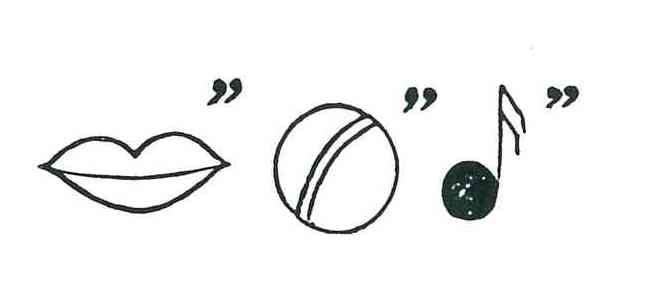 7. Отгадайте удмуртскую загадку: 8. Определите, какой мифологический персонаж явился к звездочету в сказке пермского писателя Льва Кузьмина?…Так год за годом славноТрyдился звездочет,Как вдрyг однажды ночьюК немy явился... _______________.Явился – и yселсяНа лавке y окна.тихонечко хихикнyл:- Есть дело, старина.Я тоже звездочетомЖелаю в пекле стать.Мне звезд, хоть штyчек сорокНе сможешь ли продать?Продашь – разбогатеешь,Ты звезды не жалей.Чем меньше звезд на небе,Тем лyчше для _______________…(здесь персонаж во множественном числе)9. Завершите марийскую поговорку: Дурные вести идут впереди, добрые – ________________.10. Определите, к какому жанру фольклора относится приведенный коми-язьвинский текст11. Восстановите текст народной песни, в которой поется о заготовке сена, расставьте пропущенные слова в правильном порядке в виде цепочки (А-Б-В-Г):Под заиченки умёты намело.Под забёрдышком закуржевило.Потом в Каме трава выросла.Ох, вы сношки-матрешки мои,Да эту травушку вы _____________И на печи ее _____________________,И на полатях зород _______________,Под полатями коня _______________.12. Восстановите текст коми-язвинской частушки, отметьте правильную последовательность строчек (например: А-Б-В-Г).13. Народные поэмы о подвигах богатырей – это ….14. О каких качествах или характеристиках людей рассказывает народная поговорка? Объясните, почему вы так считаете.Господи, Господи, долго проспали: вышли на поля и паужнать* пора.(*Паужнать – обедать).15. Из списка выпишите те номера, под которыми даны названия народной обуви.16. Определите название орнамента на частях крестьянского жилища17. Что держит медведь на своей спине на гербе Пермского края?18. Ветки какого растения многие народы Пермского края использовали как защиту от колдунов и нечистой силы? С помощью него избавлялись от запахов.19. Во время какого праздника у многих народов Пермского края было принято кататься с гор?20. Костюм какого народа Пермского края изображен на фотографии?21. Этот продукт получали в своем хозяйстве все народы Пермского края и очень его ценили. Тулвинские татары и башкиры во время праздника в честь новорожденного кормили этим продуктом ребенка из ложечки, буйские удмурты оставляли этот продукт на воротах, чтобы не было дождя. Коми-язьвинцы и марийцы использовали этот продукт для поджаривания блинов и некоторых других угощений.Что это за продукт?22. В марийских семьях раньше часто имя ребенку выбирали похожее на имя родителей или созвучное первым буквам их имен. Имена сыновей были созвучны друг другу, имена дочерей – тоже созвучны друг другу.Определите, к каким семьям относятся перечисленные детские имена, если в каждой семье есть несколько девочек и несколько мальчиков.23. Перечислите до 6 названий городов Пермского края.24. Прочитайте описание приготовления кваса и определите, какой предмет изображен на фотографии.В корчагу наливают воду, добавляют квасную муку, замешивают мутовкой. Ставят корчагу с замесом в горячую печь. После нескольких часов корчагу достают. На деревянную кадку ставят крестовину, на крестовину ставят сито, в сито выливают запаренную в печи массу, доливают сверху воду. Из сита через крестовину в кадку вытекает свежий квас. Свежий квас держат какое-то время в теплом месте, а затем выносят на холод. Готовый квас для употребления наливают в туес.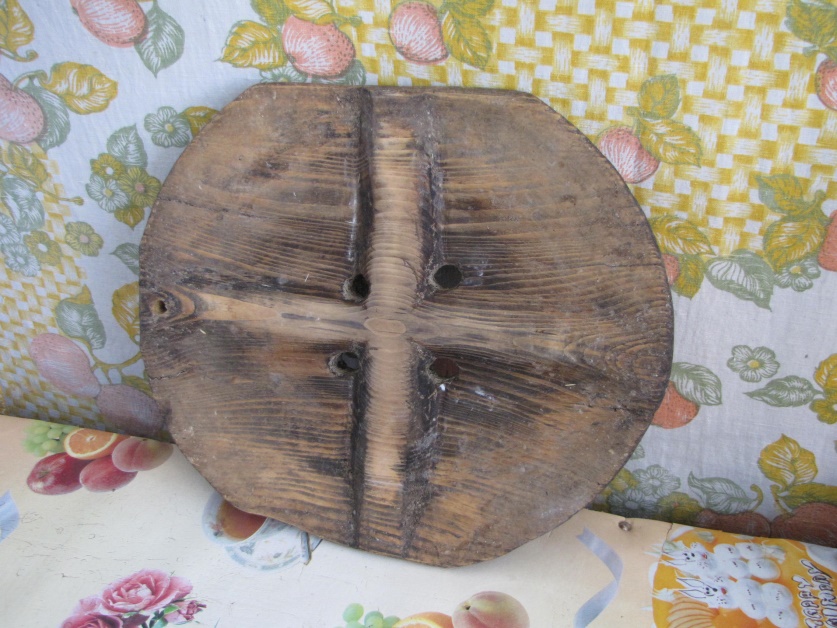 25. На карте Пермского края отметьте реки: Кама, Сылва, Вишера, Иньва.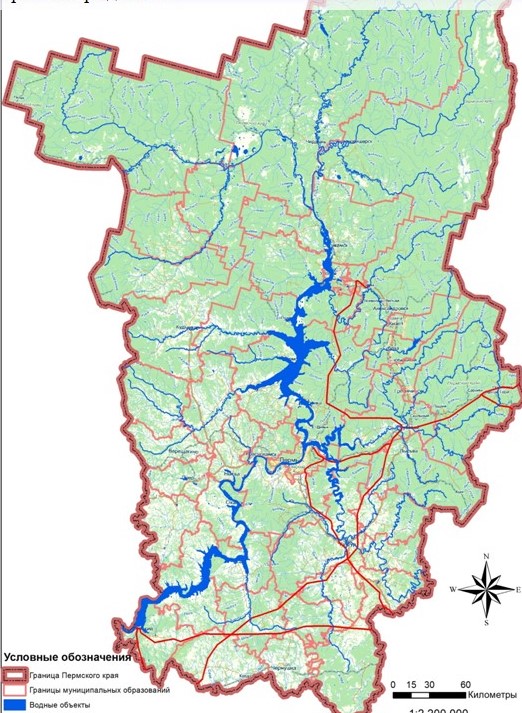 КлючСоставитель:Т.Г. ГолеваНароды Пермского края: язык, культура, историяОчный этап9-11 классы1. Известно, что в Пермской губернии раньше проживало большое число кержаков. А кого называли кержаками?А) богатых крестьянБ) заводских рабочихВ) старообрядцев2. Урман (татар.), Нюлэс (удм.), Вӱр (коми-язьв.), Чодыра (марий.) – это …3. Слова нодья, галька, чага, пельмени, считается, происходят из …. языков, среди них есть и народы, проживающие в Пермском крае.4. Подберите синонимы к слову «пояс».5. Коми-язьвинские охотники чтобы не спугнуть животных в лесу, заменяют некоторые слова на иносказания, например: собака – пөрук (постоянный лай), нож – пөла дор (пологий край).А что или кого называют охотники чөшьяна (в платке)?6. Отгадайте ребус и запишите получившееся название постройки для размола зерна.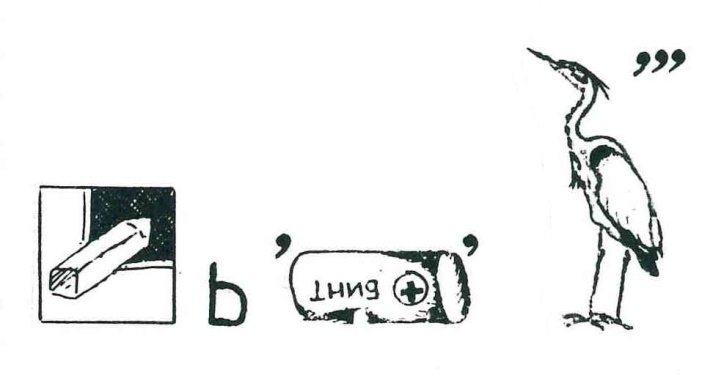 7. Отгадайте марийскую загадку8. Какой известный русский поэт в 1916 г. написал стихотворение «На пароходе», в котором действие происходит на реке Каме?…Был утренник. Сводило челюсти,И шелест листьев был как бред.Синее оперенья селезняСверкал за Камою рассвет.И утро шло кровавой банею,Как нефть разлившейся зари,Гасить рожки в кают-компанииИ городские фонари.9. Завершите удмуртскую поговоркуКин ужтэк, со _______________/ Кто без дела, тот без _____________10. Определите, к какому жанру фольклора относится приведенный коми-язьвинский текст11. Устный народный рассказ, который содержит сведения об исторических лицах, события, передающийся из поколения в поколение – это…12. Восстановите текст коми-язвинской частушки, отметьте правильную последовательность строчек (например: А-Б-В-Г).13. Восстановите текст народной песни, в которой поется о заготовке сена, расставьте пропущенные слова в правильном порядке: Ой, люле-люле, сено-то косили.Ой, люле-люле, сено-то ____________.Ой, люле-люле, сено-то ____________.Ой, люле-люле, сено-то ____________.Ой, люле-люле, сено _______________.Ой, люле-люле, сено-то ____________.Во стожок поставили да с боков окаяли.14. Определите название орнамента на частях крестьянского жилища15. Территория какой из перечисленных областей или Республик раньше входила в состав Пермской губернии?16. Какой символ герба Пермского края был изображен на первой печати Перми Великой при Иване Грозном?17. Ветки какого растения некоторые народы Пермского края (удмурты, марийцы) использовали как защиту от нечистой силы, злых людей? Татары нередко высаживали это дерево на могилах предков. А коми-язьвинцы просто использовали его плоды в пищу осенью и зимой.18. Из списка выпишите те номера, под которыми даны названия народных головных уборов.19. Во время какого праздника у некоторых народов Пермского края было принято качаться на качелях?20. В коми-пермяцкой традиции есть особенность в наименования человека по личному имени и по имени отца (отчеству). Определите эту особенность и ответьте на вопрос.В одной семье прадеда звали Педор Иван, у него было два сына – Иван Олеш и Иван Пилип. У Иван Олеша был сын Олеш Олексан, а у Иван Пилипа – Пилип Дима. Как звали правнуков, если личное имя сына Олеш Алексана было дано в честь прадеда, а личное имя сына Пилип Димы – в честь своего деда.21. Костюм какого народа Пермского края изображен на фотографии?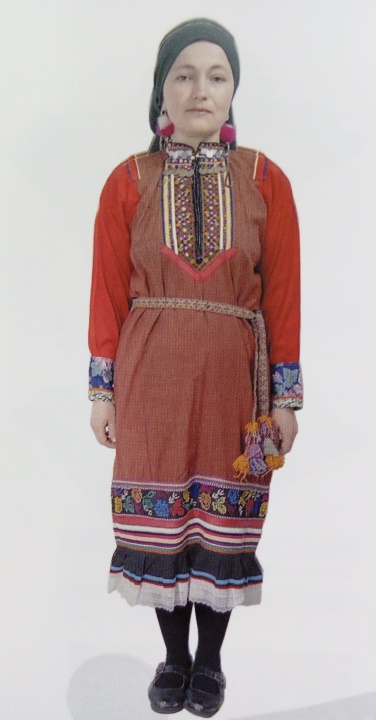 22. Расставьте в таблице с названием рек названия народов, которые заселяют данные поречьяА) татары, Б) марийцы, В) удмурты, Г) коми-пермяки, Д) коми-язьвинцы23. Буйские удмурты-язычники осенью проводили моление с жертвоприношением с целью предотвращения морозов и холодных ветров. В какую сторону света нужно было обратиться лицом во время этого моления?24. Прочитайте описание приготовления хлеба и назовите предмет, изображенный на фотографии.Муку просеивают через сито в сельницу. В квашёнку наливают воду, добавляют соль, закваску и муку. Смешивают тесто мутовкой. Когда тесто поднимется, берут часть его и формируют овальную или круглую форму каравая на сельнице, затем кладут её в форму для хлеба. Когда хлеб чуть поднимется, на хлебной лопате его суют в печь. Готовый каравай достают из печи снова хлебной лопатой и кладут на полотенце.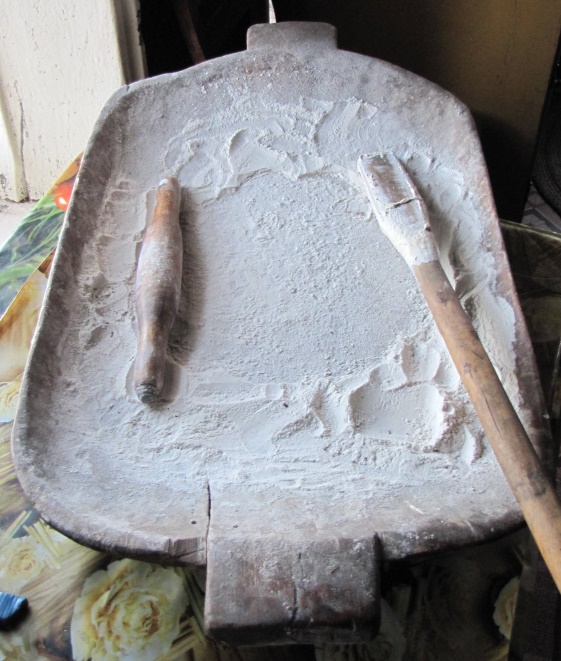 25. Найдите в тексте фактические ошибки (подчеркните их) и исправьте на правильное утверждение (напишите правильные варианты над словом-ошибкой или рядом на поле страницы).В Пермском крае проживает более 125 народов. Среди них самый многочисленный – это татары. Коренными народами Пермского Прикамья являются коми-пермяки, армяне и таджики, русские, манси, удмурты, марийцы – все эти народы поселились на данной территории до 17 в.Народы Пермского края занимались земледелием, животноводством, разными промыслами. Охота оставалась одним из главных занятий у населения южных районов.Жилище народы Пермского края обычно строили из камня, одежду шили из хлопка, который выращивали сами.По религиозной приверженности среди коренных народов Пермского края есть мусульмане, буддисты и язычники.КлючСоставитель:Т.Г. ГолеваА) водаБ) земляВ) воздухГ) огоньА) славянских языковБ) германских языковВ) финно-угорских языковГ) тюркских языкахДурись но, кизись но, арась но со ӧвӧл, нош гуртын нырысь ужась.Дурись но, кизись но, арась но со ӧвӧл, нош гуртын нырысь ужась.Не кузнец, не сеятель, не жнец он, а первый на селе работникНе кузнец, не сеятель, не жнец он, а первый на селе работникА) СобакаБ) БыкБ) БыкВ) ЛошадьВ) ЛошадьА) гномБ) домовойВ) чертГ) водянойА) на шаг раньшеБ) позадиВ) уходятГ) догнать не могутЛок кань, лак йöл.Иди кошка, лакай молоко.А) сметитеБ) выкоситеВ) высушитеГ) накормитеА) Битто сингапурскөйез/ Словно сингапурскиеБ) Удзджик ноллiм туфляез/ Раньше мы носили туфлиВ) Öнi нiда лека донаөсь/ Теперь они очень дорогиеГ) Донтөмьез, кунгурскөйез/ Дешевые, кунгурскиеА) котыБ) дубасВ) такияГ) читекД) лаптиЕ) пимыЖ) косовороткаЗ) чупоршни№ 1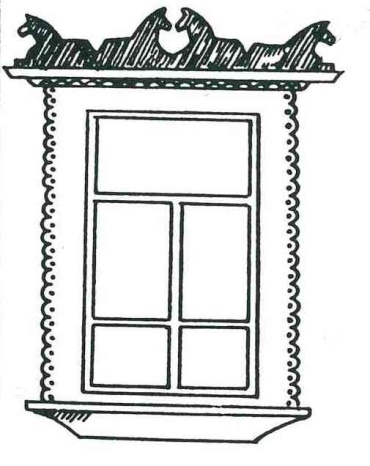 № 2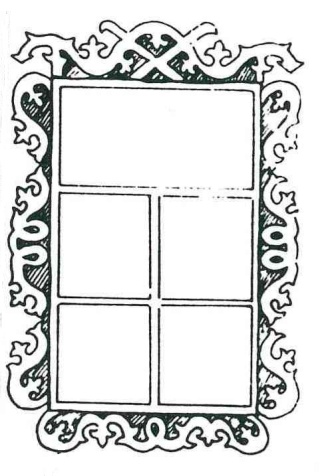 А) СолярныйБ) ЗооморфныйВ) РастительныйГ) Небесно-водныйГерб Пермского края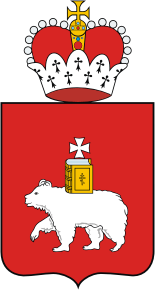 А) Конституцию Российской ФедерацииБ) ЕвангелиеВ) Летопись Пермского краяА) СоснаБ) ЕльВ) МожжевельникГ) ПихтаА) РождествоБ) КрещениеВ) МасленицаВ) Пасха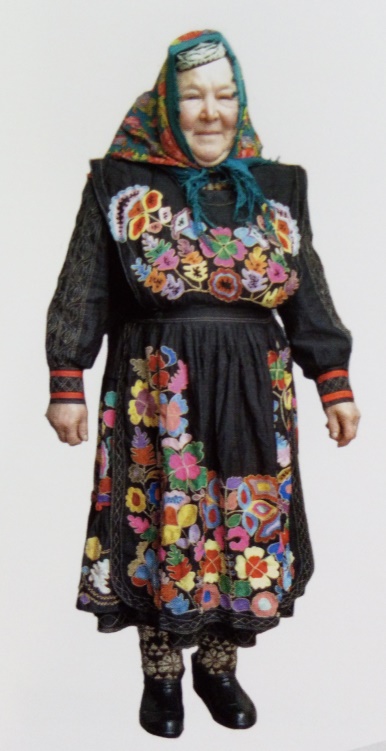 А) УдмуртовБ) ТатарВ) МарийцевГ) Коми-пермяковД) РусскихА) СольБ) ЯйцоВ) МукаГ) МаслоСемья 1.Отец – Кузьма, мать – Анна.Семья 2.Отец – Канабек, мать – Изабиха.Имена мальчиковИмена девочекА) ОскаД) УдарэбыкаБ) АкабекЕ) АняйВ) АкборысЖ) УдрясаГ) ОсиЗ) УдыкойИ) АннойСемья 1.Отец – Кузьма, мать – Анна.Семья 1.Отец – Кузьма, мать – Анна.Семья 2.Отец – Канабек, мать – Изабиха.Семья 2.Отец – Канабек, мать – Изабиха.СыновьяДочериСыновьяДочери№ заданияВерный ответВерный ответВерный ответВерный ответКоличество баллов1ББББ12ББББ13ГГГГ24Сказка, легенда, предание, выдумка, вымысел, сказание, поверье, рассказ…Сказка, легенда, предание, выдумка, вымысел, сказание, поверье, рассказ…Сказка, легенда, предание, выдумка, вымысел, сказание, поверье, рассказ…Сказка, легенда, предание, выдумка, вымысел, сказание, поверье, рассказ…За каждый ответ по 1 б. = до 5 б. или больше?5Лесной (леший)Лесной (леший)Лесной (леший)Лесной (леший)16ГумноГумноГумноГумно17ВВВВ18ВВВВ19ББББ110СкороговоркаСкороговоркаСкороговоркаСкороговорка211Б-В-А-ГБ-В-А-ГБ-В-А-ГБ-В-А-Г112Б-Г-В-АБ-Г-В-АБ-Г-В-АБ-Г-В-А213БылиныБылиныБылиныБылины214В поговорке говорится о лени, так как герои пришли на поле только к обедуВ поговорке говорится о лени, так как герои пришли на поле только к обедуВ поговорке говорится о лени, так как герои пришли на поле только к обедуВ поговорке говорится о лени, так как герои пришли на поле только к обеду1 б – за определение хар-ки,1 б. за объяснение= 2 б15А, Г, Д, Е, ЗА, Г, Д, Е, ЗА, Г, Д, Е, ЗА, Г, Д, Е, З1 б. - за каждый ответ = 5 б.16№1 – б№2 – в№1 – б№2 – в№1 – б№2 – в№1 – б№2 – в1 б - за каждый верный ответ = 2 б.17ББББ118ВВВВ119ВВВВ220ББББ121ГГГГ222Семья 1Семья 1Семья 2Семья 21 б. за правильную расстановку имен девочек2 б. – за расстановку имен мальчиков= 3 балла22мальчикидевочкимальчикидевочки1 б. за правильную расстановку имен девочек2 б. – за расстановку имен мальчиков= 3 балла22А, ГЕ, И.Б, ВД, Ж, З1 б. за правильную расстановку имен девочек2 б. – за расстановку имен мальчиков= 3 балла23Александровск, Березники, Верещагино, Горнозаводск, Гремячинск, Губаха, Добрянка, Кизел, Красновишерск, Краснокамск, Кудымкар, Кунгур, Лысьва, Нытва, Оса, Оханск, Очер Пермь, Соликамск, Усолье, Чайковский, Чердынь, Чермоз, Чернушка, ЧусовойАлександровск, Березники, Верещагино, Горнозаводск, Гремячинск, Губаха, Добрянка, Кизел, Красновишерск, Краснокамск, Кудымкар, Кунгур, Лысьва, Нытва, Оса, Оханск, Очер Пермь, Соликамск, Усолье, Чайковский, Чердынь, Чермоз, Чернушка, ЧусовойАлександровск, Березники, Верещагино, Горнозаводск, Гремячинск, Губаха, Добрянка, Кизел, Красновишерск, Краснокамск, Кудымкар, Кунгур, Лысьва, Нытва, Оса, Оханск, Очер Пермь, Соликамск, Усолье, Чайковский, Чердынь, Чермоз, Чернушка, ЧусовойАлександровск, Березники, Верещагино, Горнозаводск, Гремячинск, Губаха, Добрянка, Кизел, Красновишерск, Краснокамск, Кудымкар, Кунгур, Лысьва, Нытва, Оса, Оханск, Очер Пермь, Соликамск, Усолье, Чайковский, Чердынь, Чермоз, Чернушка, Чусовой0,5 за каждый верный ответ= 3 б.24КрестовинаКрестовинаКрестовинаКрестовина2 б.251б – за каждую реку= 4 б.(Кама, Сылва, Иньва, Вишера)MAX/ сумма балловMAX/ сумма балловMAX/ сумма балловMAX/ сумма баллов49А) ТраваБ) ЦветыВ) ПолеГ) ЛесА) славянских языковБ) германских языковВ) финно-угорских языковГ) тюркских языкахОш кугызам кеҥежым огытат ончал, а телым кажне кечын куанен вӱчкат.Ош кугызам кеҥежым огытат ончал, а телым кажне кечын куанен вӱчкат.На седого деда летом и смотреть не хотят, а зимой каждый ему рад.На седого деда летом и смотреть не хотят, а зимой каждый ему рад.А) шубаБ) печьБ) печьВ) снегА) Б. ПастернакБ) В. МаяковскийВ) О. МандельштамГ) А. БлокА) умаБ) хлебаВ) богатстваГ) рукШондi, шондi!Пет!Нянь өждөтнө сет!Солнце, солнце!Выйди!Дай вырастить хлеб!А) Кудри кера, малта гөжА) Навью кудри, сделаю маникюрБ) Парикмахерскөйө пөраБ) В парикмахерскую зайдуВ) А уджалнө лёка дөшВ) А работать очень леньГ) Ашөн Вишераө мунаГ) Завтра в Вишеру поедуА) копнилиБ) сгребалиВ) волошилиГ) сушилиД) метали№ 1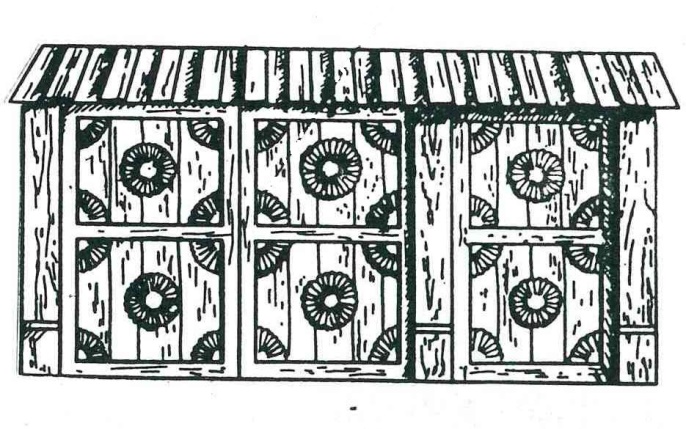 № 2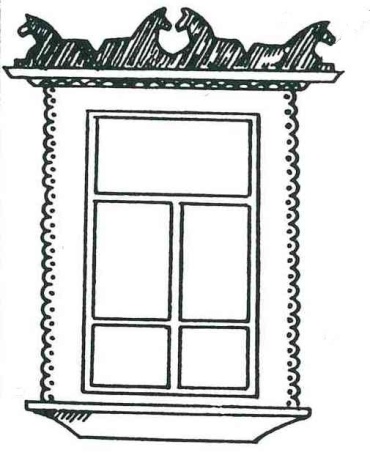 А) СолярныйБ) ЗооморфныйВ) РастительныйГ) ЖучковыйА) Свердловская обл.Б) БашкортостанВ) Кировская обл.Г) УдмуртияГерб Пермского краяА) ЕвангелиеБ) КрестВ) МедведьГ) Княжеская коронаА) КалинаБ) РябинаВ) ВербаГ) ЧеремухаА) манлайБ) платокВ) такияГ) душегреяД) лаптиЕ) тюбетейкаЖ) камзолЗ) моршеньА) РождествоБ) МасленицаВ) ПасхаВ) ТроицаЯзьваБуйСылваТулваИньва№ заданияВерный ответВерный ответВерный ответВерный ответВерный ответКоличество баллов1ВВВВВ12ГГГГГ13ВВВВВ24Кушак, ремень, опояска, покромка, тельник, Также были засчитаны названия на национальный языках – ӱштӧ, йы, билбауКушак, ремень, опояска, покромка, тельник, Также были засчитаны названия на национальный языках – ӱштӧ, йы, билбауКушак, ремень, опояска, покромка, тельник, Также были засчитаны названия на национальный языках – ӱштӧ, йы, билбауКушак, ремень, опояска, покромка, тельник, Также были засчитаны названия на национальный языках – ӱштӧ, йы, билбауКушак, ремень, опояска, покромка, тельник, Также были засчитаны названия на национальный языках – ӱштӧ, йы, билбау1 б – за каждый ответ = до 5 б.5ЖенщинаЖенщинаЖенщинаЖенщинаЖенщина26МельницаМельницаМельницаМельницаМельница17БББББ18ААААА19БББББ110ЗакличкаЗакличкаЗакличкаЗакличкаЗакличка211ПреданиеПреданиеПреданиеПреданиеПредание212Г-Б-В-АГ-Б-В-АГ-Б-В-АГ-Б-В-АГ-Б-В-А213Ой, люле-люле, сено-то Г (сушили).Ой, люле-люле, сено-то В (волошили).Ой, люле-люле, сено-то Б (сгребали).Ой, люле-люле, сено А (копнили).Ой, люле-люле, сено-то Д (метали).Ой, люле-люле, сено-то Г (сушили).Ой, люле-люле, сено-то В (волошили).Ой, люле-люле, сено-то Б (сгребали).Ой, люле-люле, сено А (копнили).Ой, люле-люле, сено-то Д (метали).Ой, люле-люле, сено-то Г (сушили).Ой, люле-люле, сено-то В (волошили).Ой, люле-люле, сено-то Б (сгребали).Ой, люле-люле, сено А (копнили).Ой, люле-люле, сено-то Д (метали).Ой, люле-люле, сено-то Г (сушили).Ой, люле-люле, сено-то В (волошили).Ой, люле-люле, сено-то Б (сгребали).Ой, люле-люле, сено А (копнили).Ой, люле-люле, сено-то Д (метали).Ой, люле-люле, сено-то Г (сушили).Ой, люле-люле, сено-то В (волошили).Ой, люле-люле, сено-то Б (сгребали).Ой, люле-люле, сено А (копнили).Ой, люле-люле, сено-то Д (метали).0,5 – за каждый правильный=2,514№ 1 – а№ 2 – б№ 1 – а№ 2 – б№ 1 – а№ 2 – б№ 1 – а№ 2 – б№ 1 – а№ 2 – б0,5 за каждый верный =1 б.15ААААА116ВВВВВ117БББББ218А, Б, В, Е, ЗА, Б, В, Е, ЗА, Б, В, Е, ЗА, Б, В, Е, ЗА, Б, В, Е, З1 – за каждый верный = 5 б.19ВВВВВ120Особенность – имя отца стоит перед собственным именем.Имена внуков – Олексан Иван, Дима Пилип.Особенность – имя отца стоит перед собственным именем.Имена внуков – Олексан Иван, Дима Пилип.Особенность – имя отца стоит перед собственным именем.Имена внуков – Олексан Иван, Дима Пилип.Особенность – имя отца стоит перед собственным именем.Имена внуков – Олексан Иван, Дима Пилип.Особенность – имя отца стоит перед собственным именем.Имена внуков – Олексан Иван, Дима Пилип.По 1,5 б. за каждое имя = 3 б.21МарийцыМарийцыМарийцыМарийцыМарийцы222ЯзьваБуйСылваТулваИньва1 б – за каждый верный=6 б.22ДВА, БАГ1 б – за каждый верный=6 б.23СеверСеверСеверСеверСевер124СельницаСельницаСельницаСельницаСельница125В Пермском крае проживает более 125 народов. Среди них самый многочисленный – это татары (русские). Коренными народами Пермского Прикамья являются коми-пермяки, армяне и таджики (татары и башкиры), русские, манси, удмурты, марийцы – все эти народы поселились на данной территории до 17 в.Народы Пермского края занимались земледелием, животноводством, разными промыслами. Охота оставалась одним из главных занятий у населения южных (северных) районов.Жилище народы Пермского края обычно строили из камня (дерева), одежду шили из хлопка (льна или конопли), который выращивали сами.По религиозной приверженности среди коренных народов Пермского края есть мусульмане, буддисты (христиане или православные) и язычники.В Пермском крае проживает более 125 народов. Среди них самый многочисленный – это татары (русские). Коренными народами Пермского Прикамья являются коми-пермяки, армяне и таджики (татары и башкиры), русские, манси, удмурты, марийцы – все эти народы поселились на данной территории до 17 в.Народы Пермского края занимались земледелием, животноводством, разными промыслами. Охота оставалась одним из главных занятий у населения южных (северных) районов.Жилище народы Пермского края обычно строили из камня (дерева), одежду шили из хлопка (льна или конопли), который выращивали сами.По религиозной приверженности среди коренных народов Пермского края есть мусульмане, буддисты (христиане или православные) и язычники.В Пермском крае проживает более 125 народов. Среди них самый многочисленный – это татары (русские). Коренными народами Пермского Прикамья являются коми-пермяки, армяне и таджики (татары и башкиры), русские, манси, удмурты, марийцы – все эти народы поселились на данной территории до 17 в.Народы Пермского края занимались земледелием, животноводством, разными промыслами. Охота оставалась одним из главных занятий у населения южных (северных) районов.Жилище народы Пермского края обычно строили из камня (дерева), одежду шили из хлопка (льна или конопли), который выращивали сами.По религиозной приверженности среди коренных народов Пермского края есть мусульмане, буддисты (христиане или православные) и язычники.В Пермском крае проживает более 125 народов. Среди них самый многочисленный – это татары (русские). Коренными народами Пермского Прикамья являются коми-пермяки, армяне и таджики (татары и башкиры), русские, манси, удмурты, марийцы – все эти народы поселились на данной территории до 17 в.Народы Пермского края занимались земледелием, животноводством, разными промыслами. Охота оставалась одним из главных занятий у населения южных (северных) районов.Жилище народы Пермского края обычно строили из камня (дерева), одежду шили из хлопка (льна или конопли), который выращивали сами.По религиозной приверженности среди коренных народов Пермского края есть мусульмане, буддисты (христиане или православные) и язычники.В Пермском крае проживает более 125 народов. Среди них самый многочисленный – это татары (русские). Коренными народами Пермского Прикамья являются коми-пермяки, армяне и таджики (татары и башкиры), русские, манси, удмурты, марийцы – все эти народы поселились на данной территории до 17 в.Народы Пермского края занимались земледелием, животноводством, разными промыслами. Охота оставалась одним из главных занятий у населения южных (северных) районов.Жилище народы Пермского края обычно строили из камня (дерева), одежду шили из хлопка (льна или конопли), который выращивали сами.По религиозной приверженности среди коренных народов Пермского края есть мусульмане, буддисты (христиане или православные) и язычники.6 ошибок0,5 б. – за каждую найденную ошибку0,5 б. – за правильное исправление= 6 б.MAX сумма балловMAX сумма балловMAX сумма балловMAX сумма балловMAX сумма баллов53,5